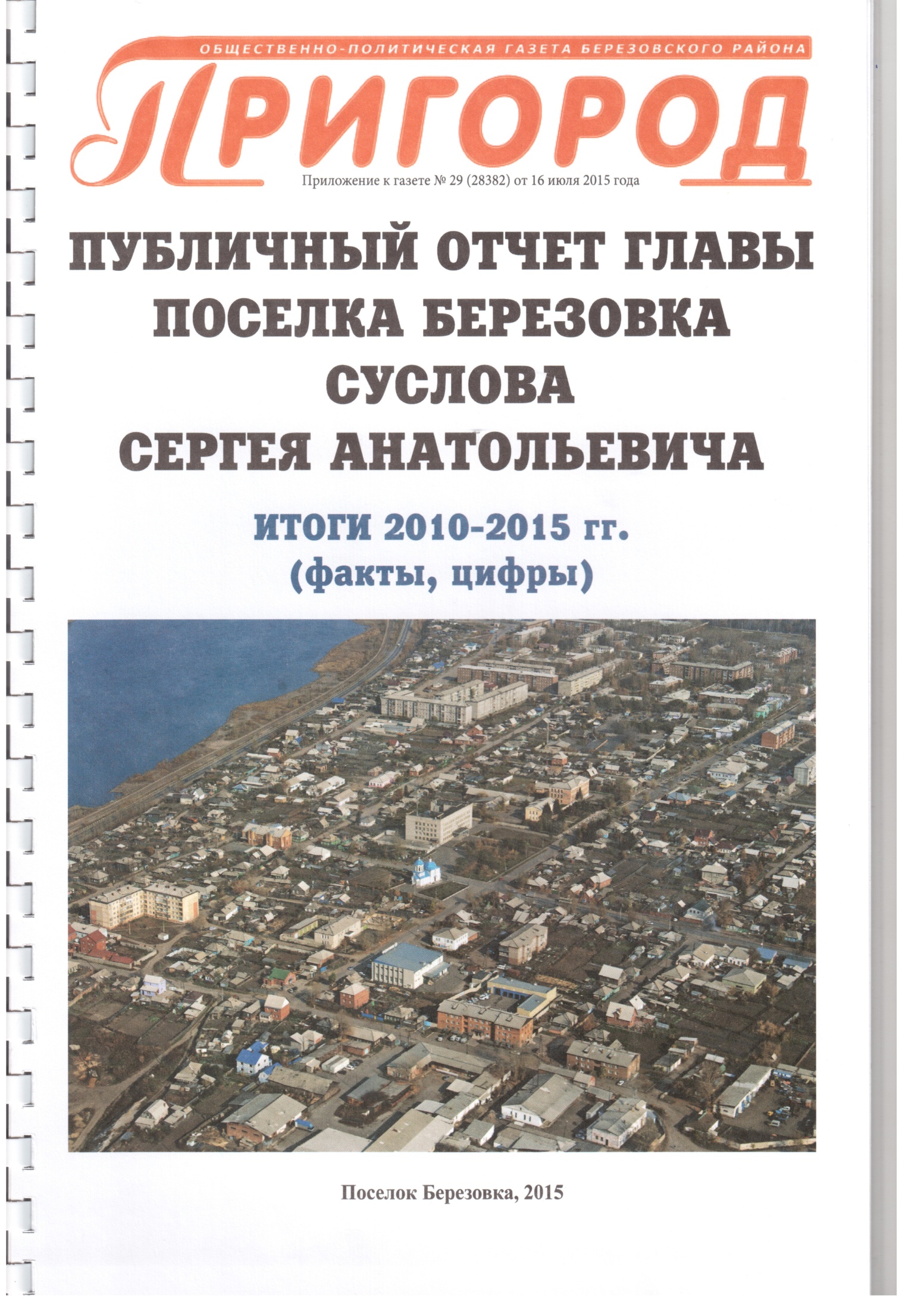 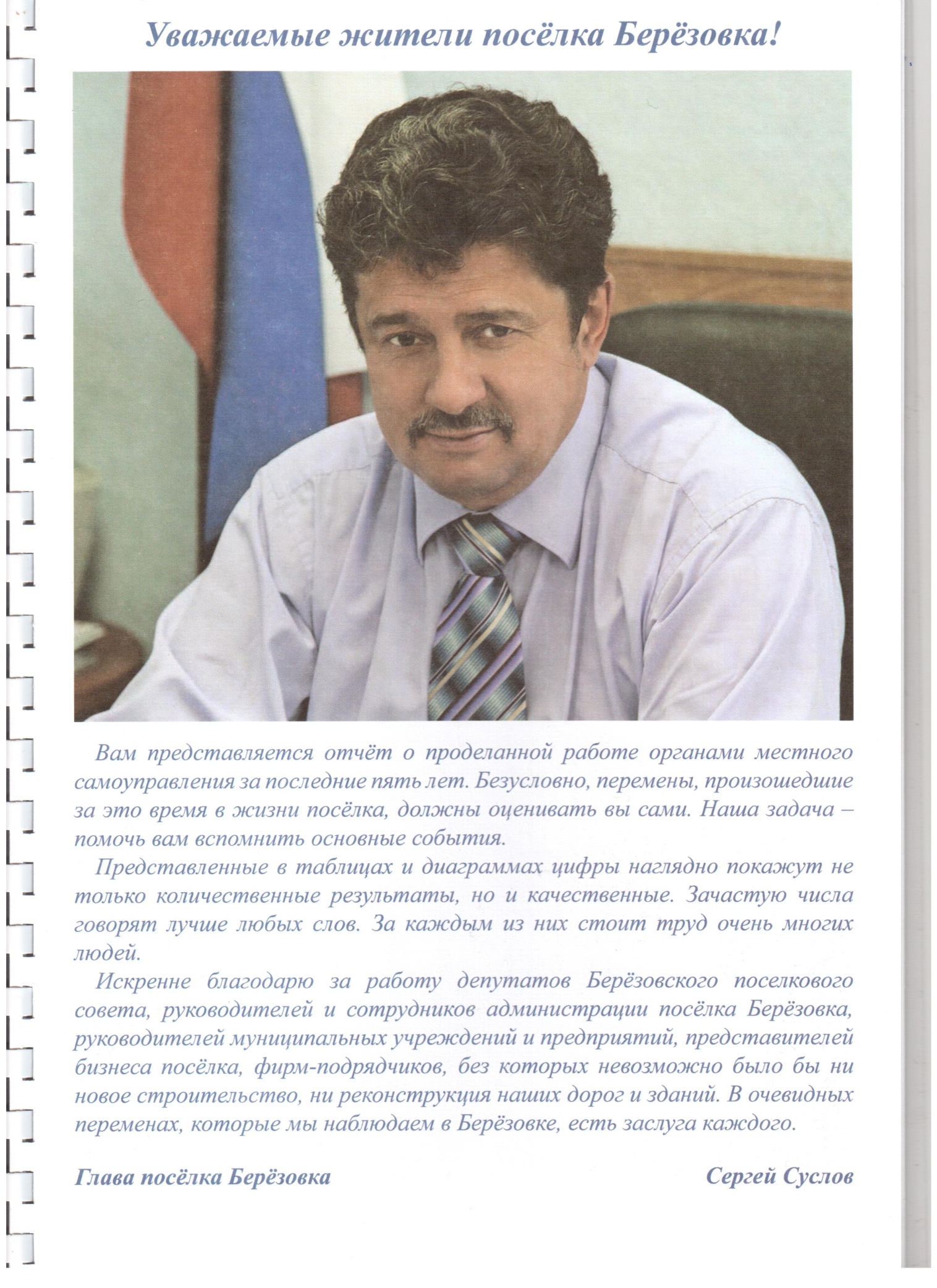 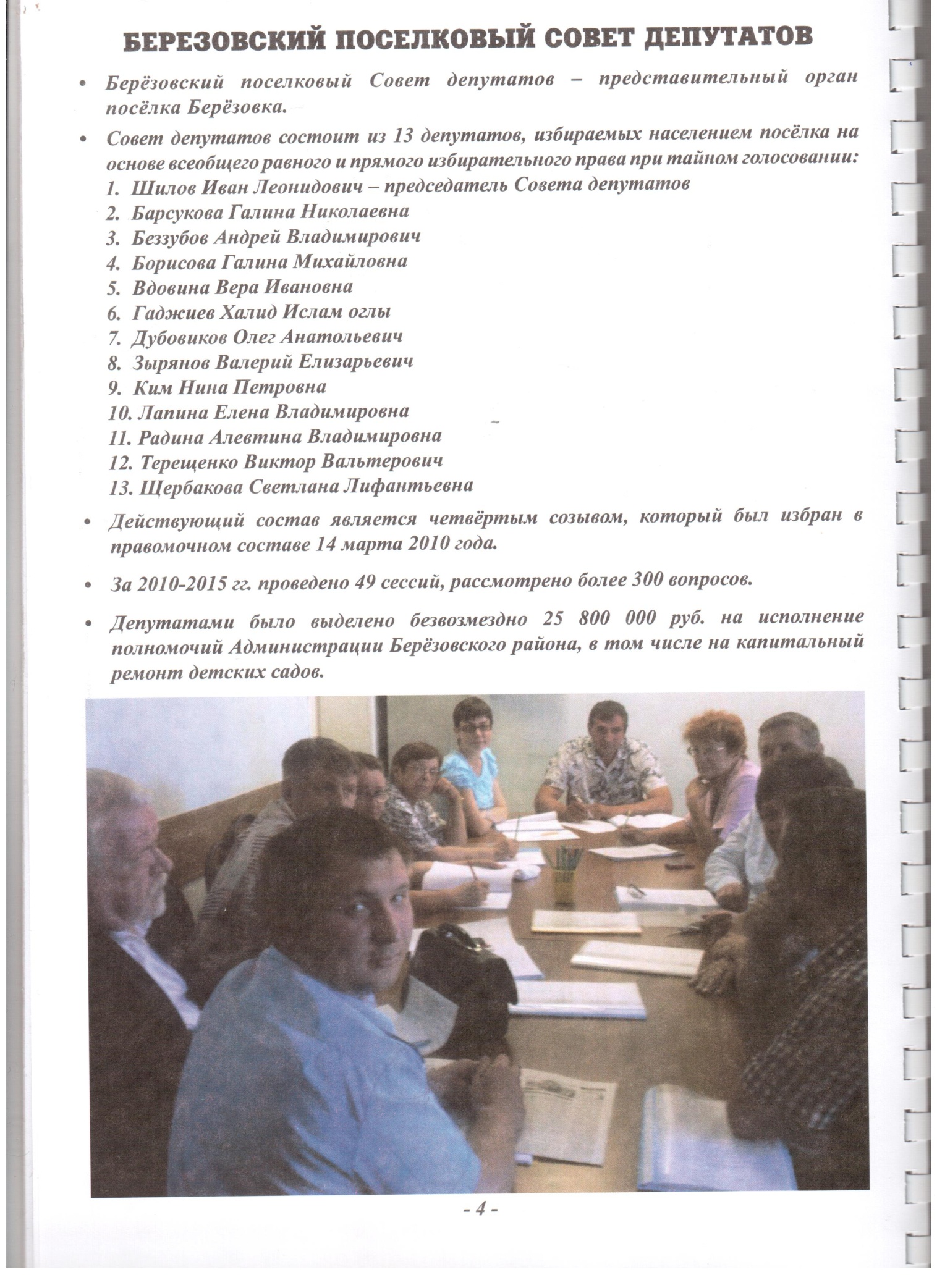 Поступления в бюджет поселка Березовка в рамках Краевых целевых программ (тыс.руб.)Красота и удобство в денежном измерении (тыс. руб.)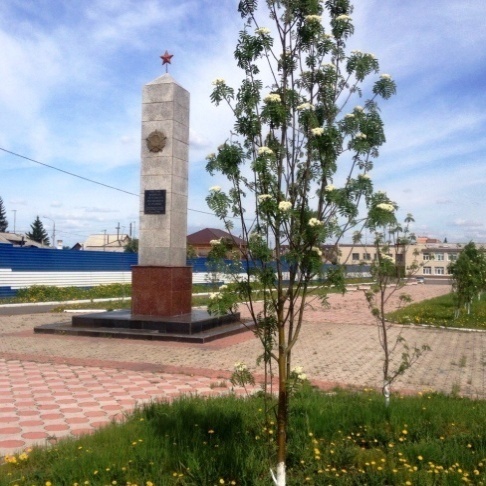 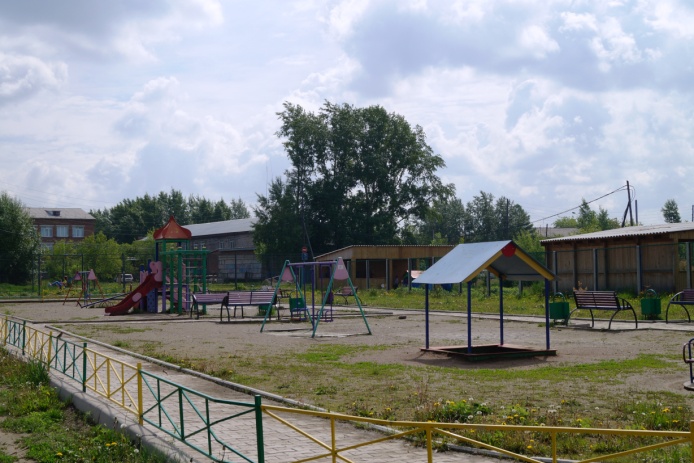 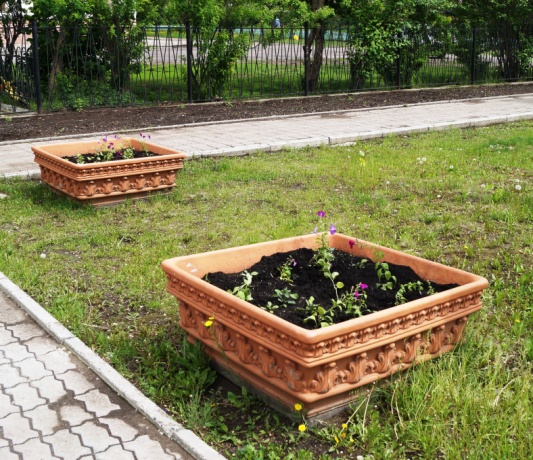 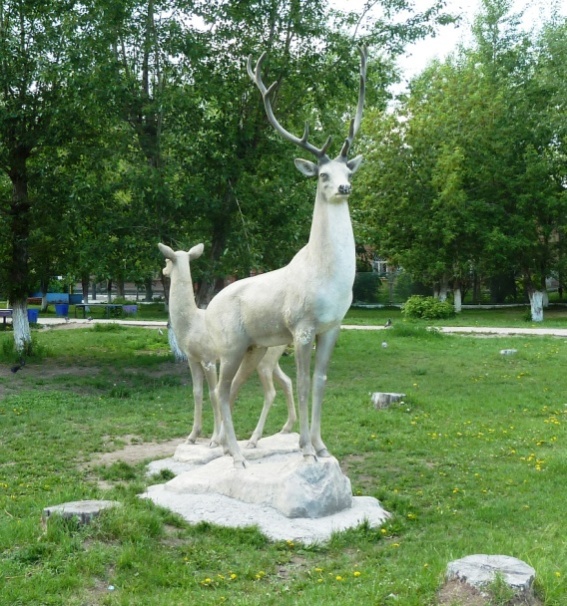 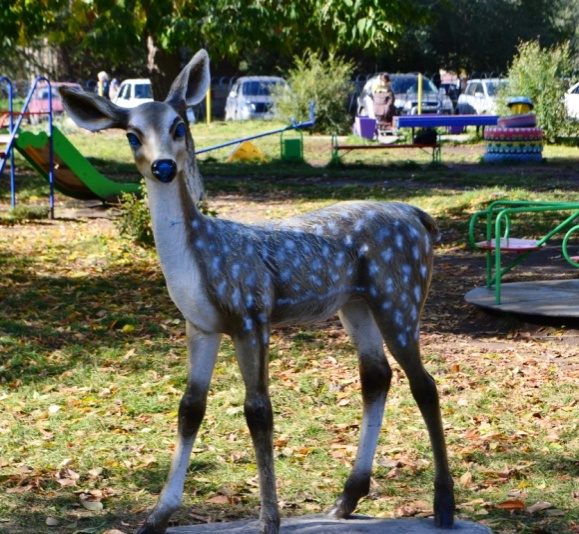 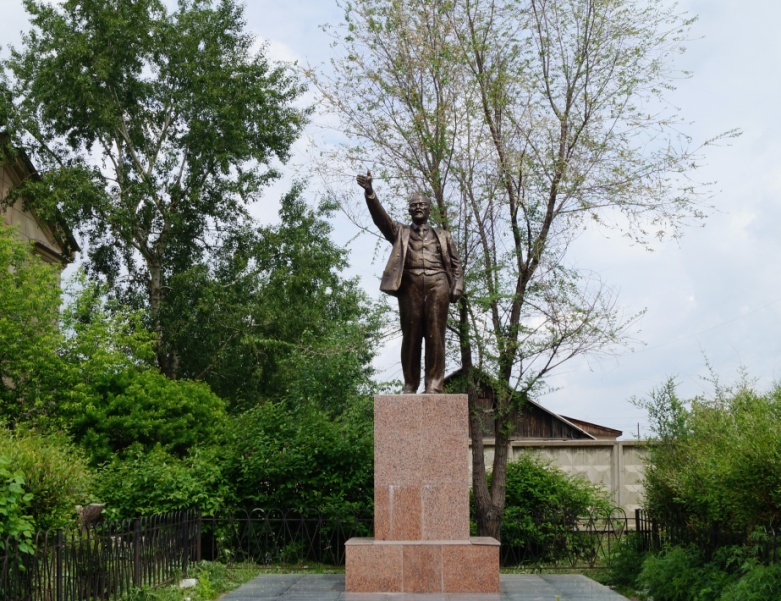 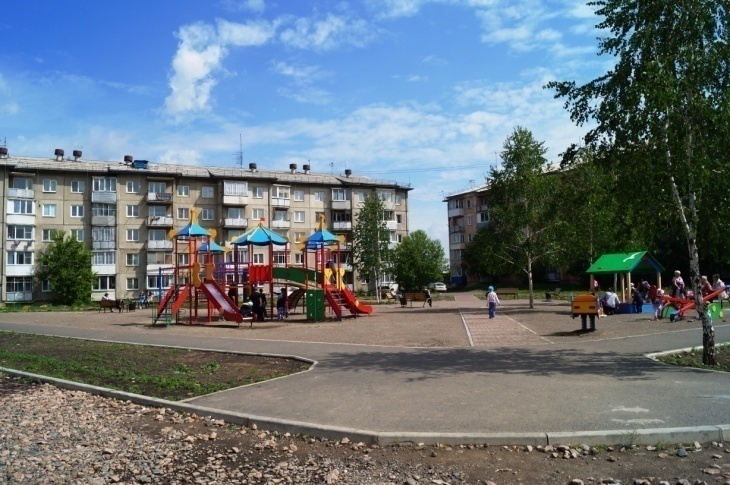 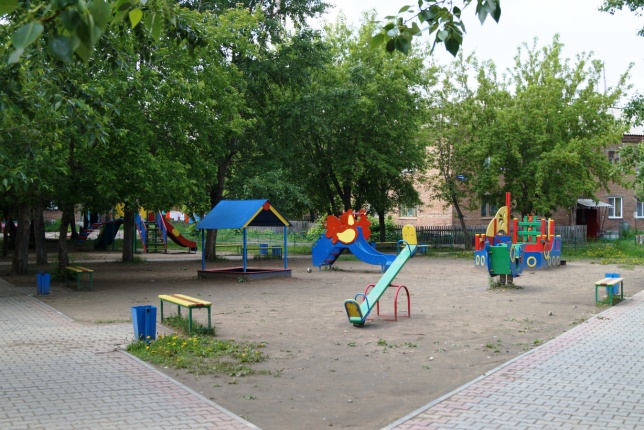 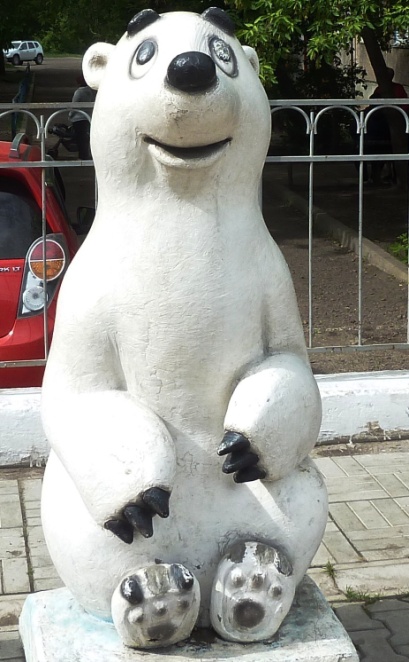 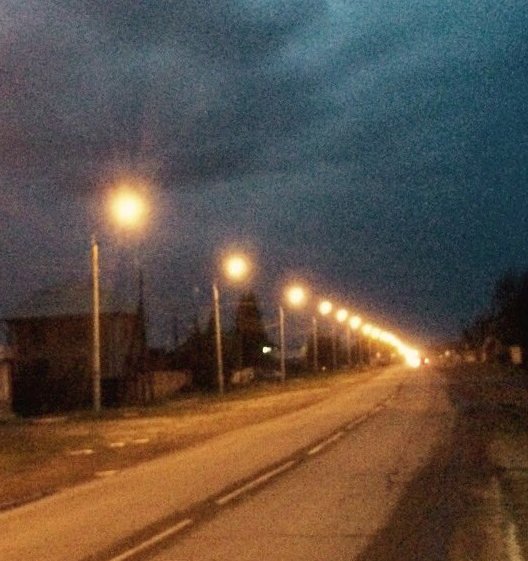 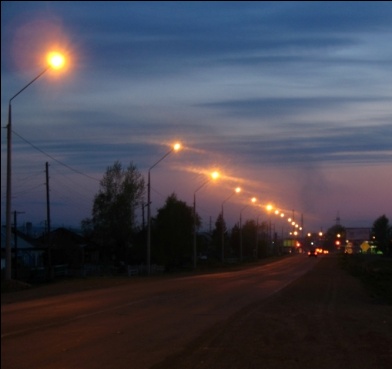 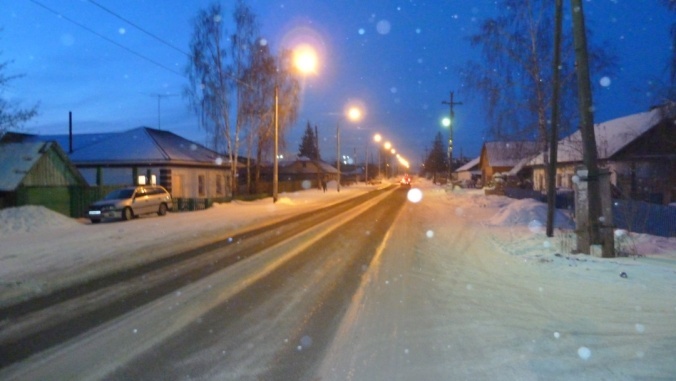 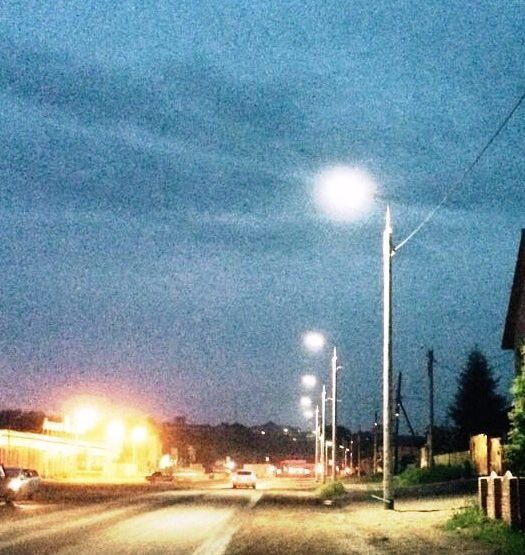 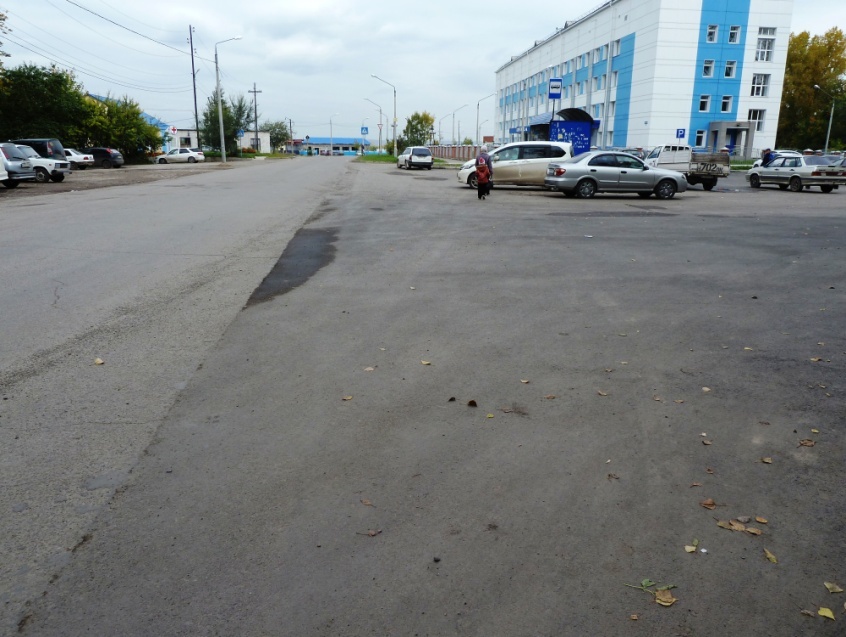 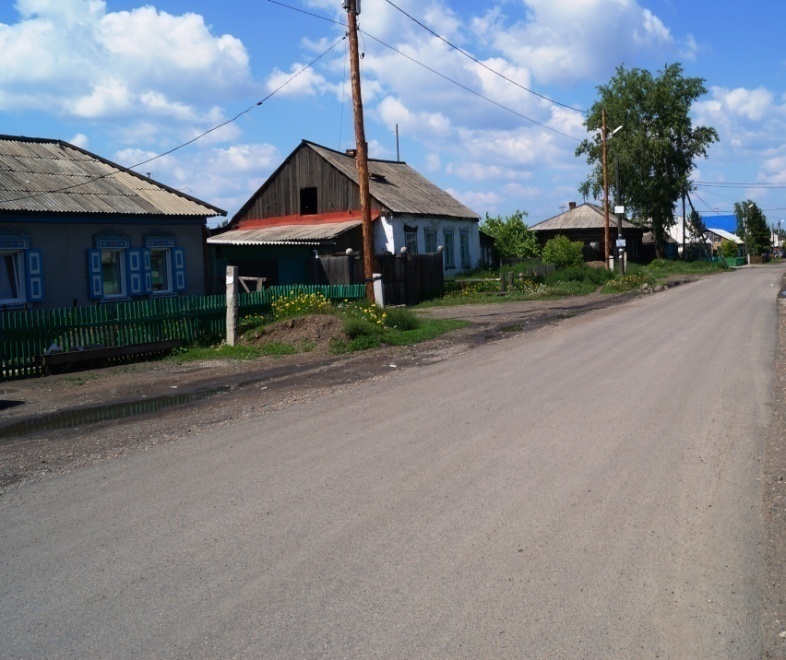 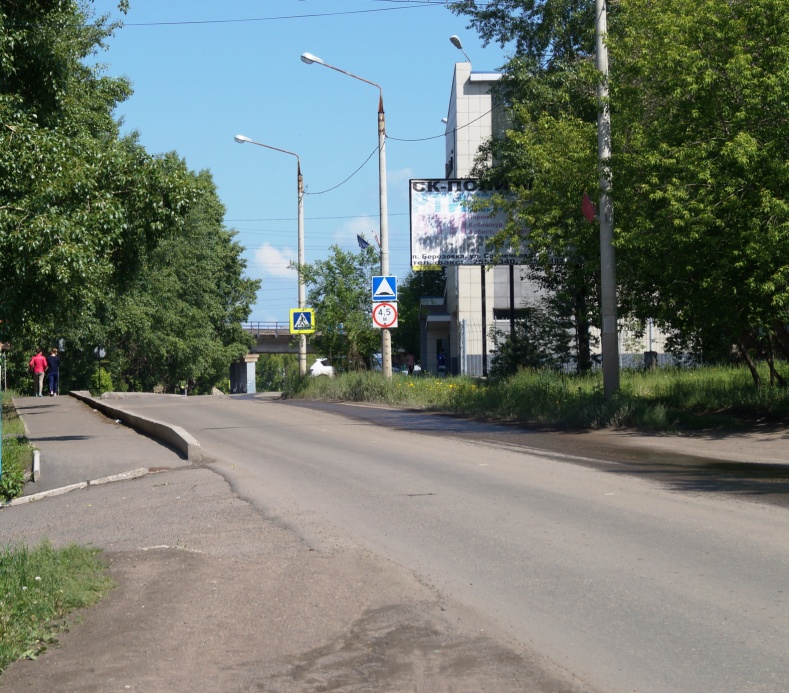 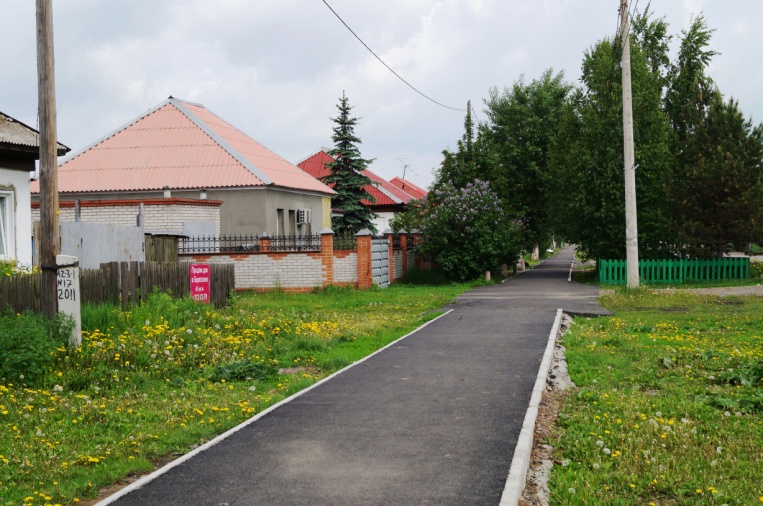 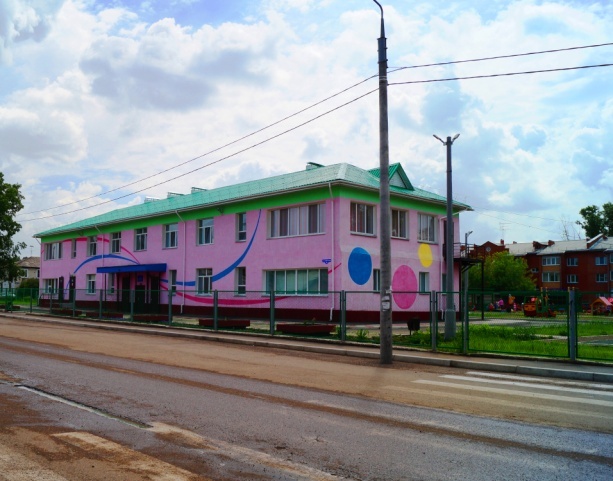 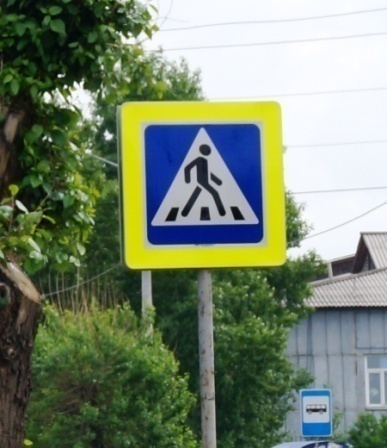 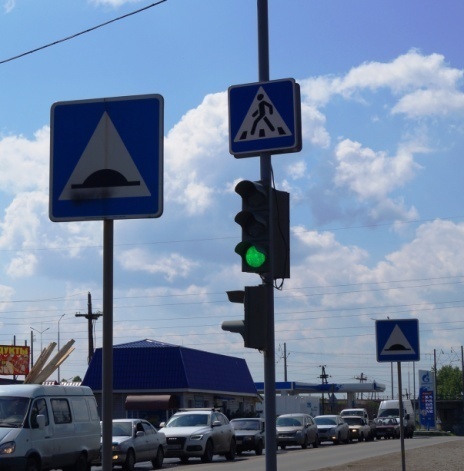 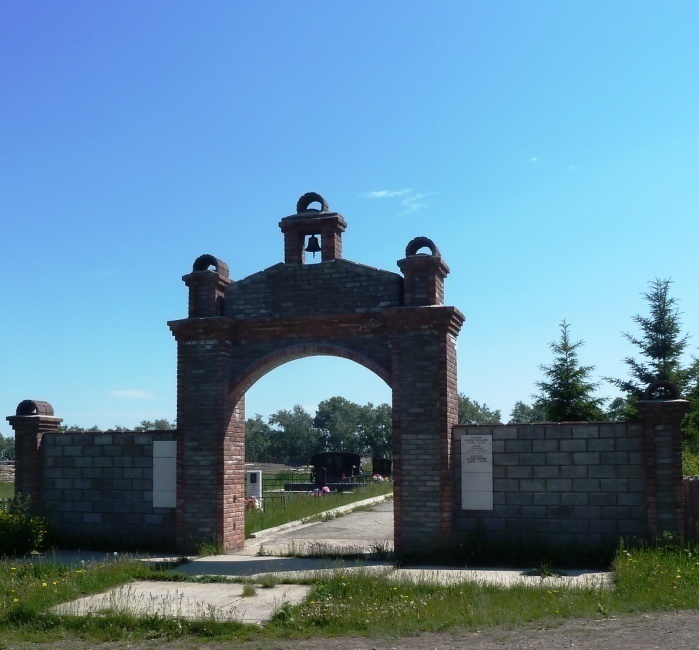 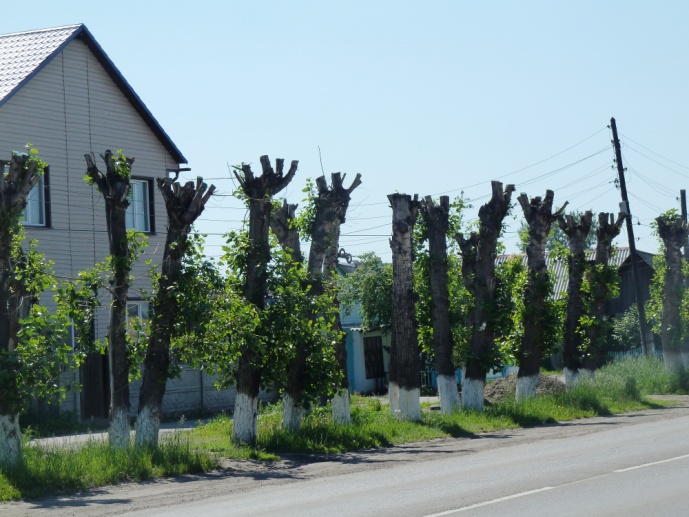 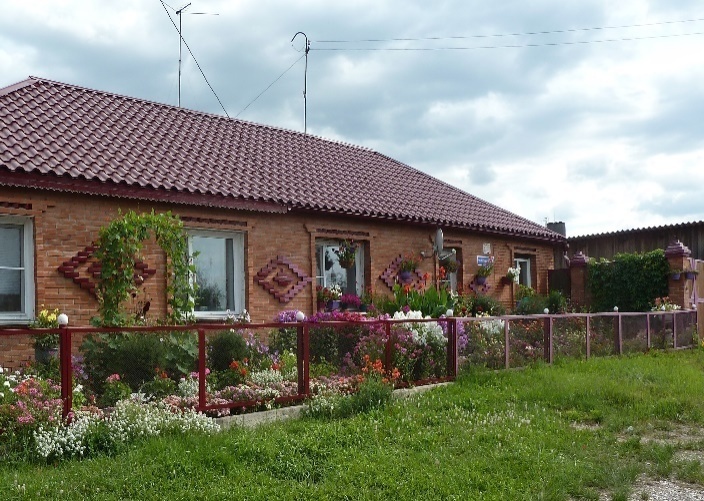 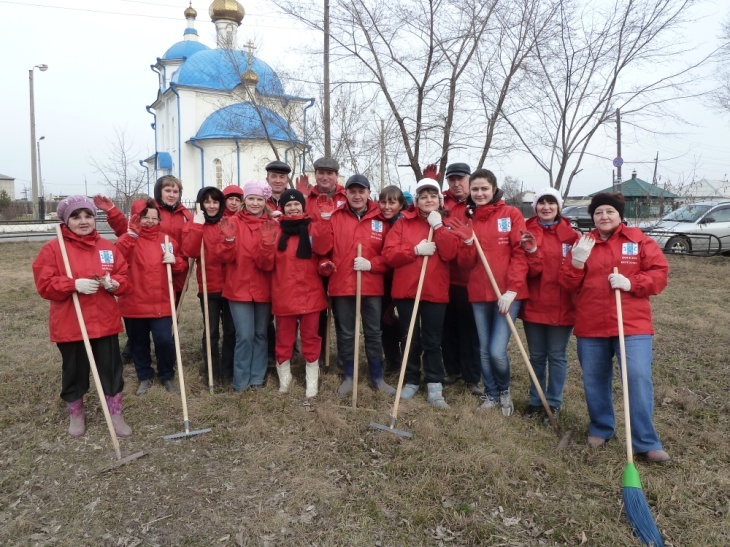 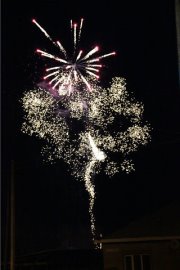 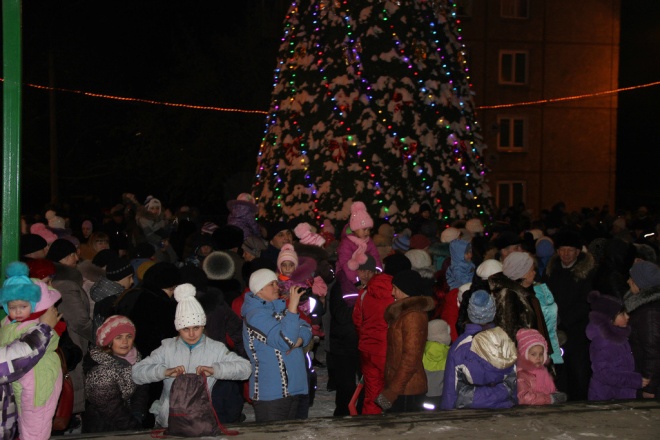 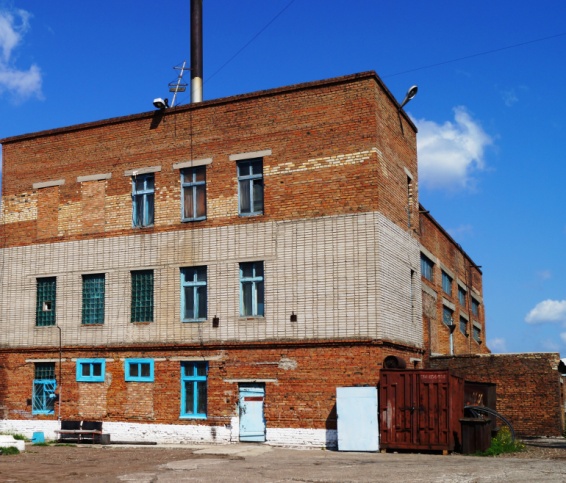 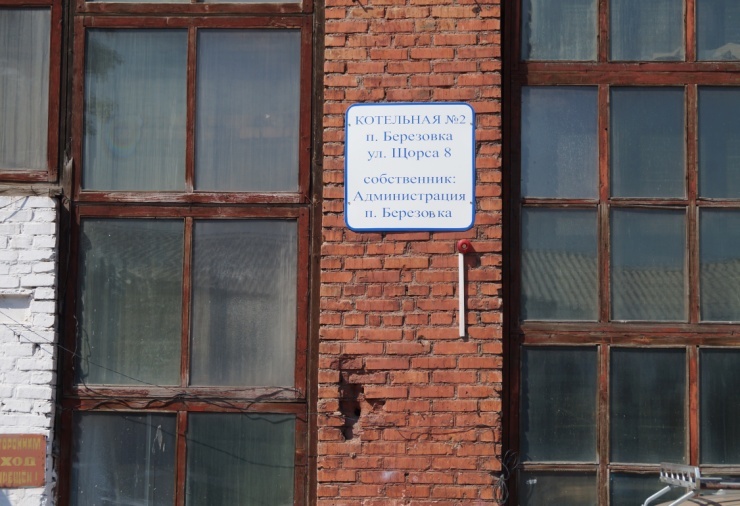 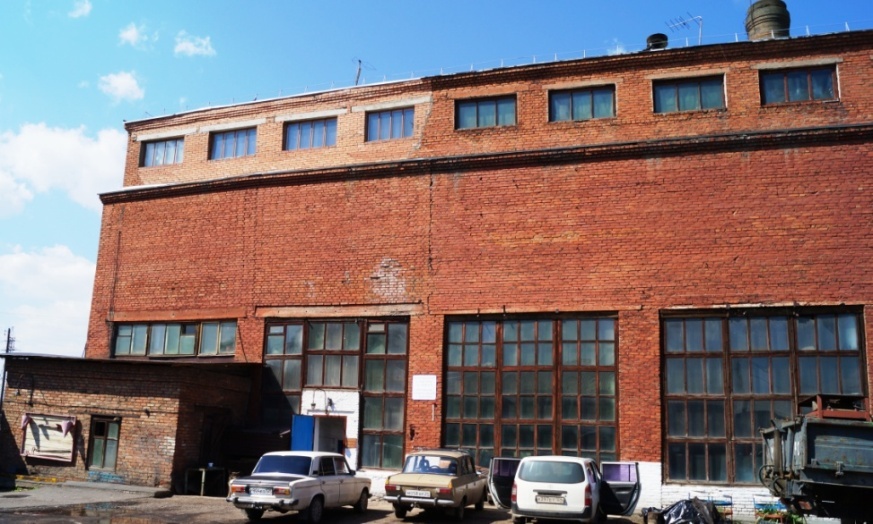 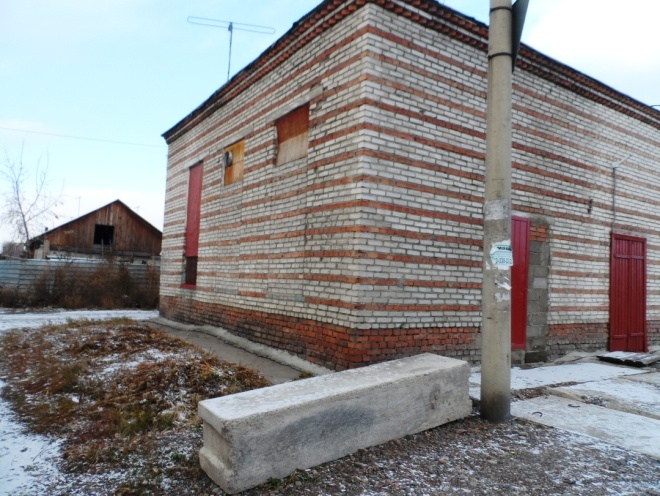 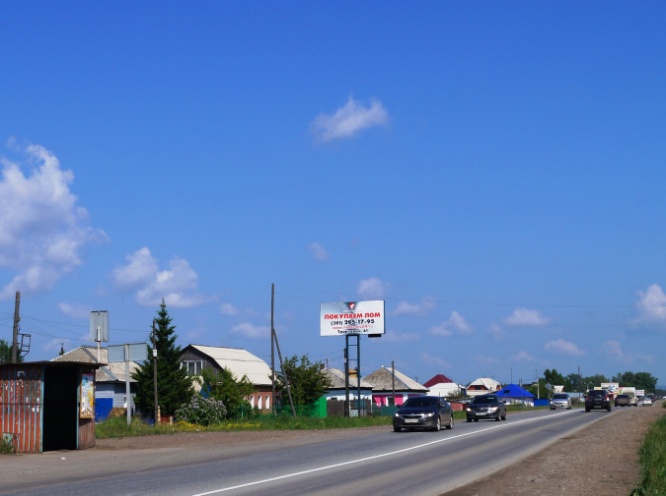 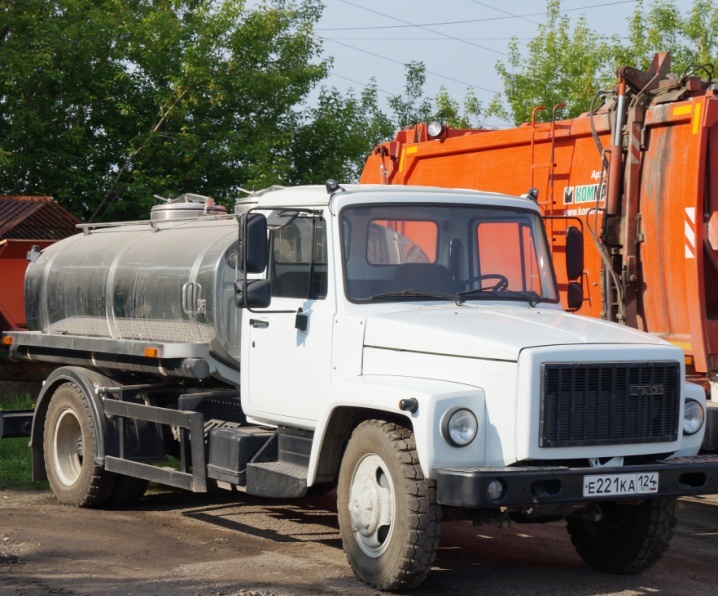 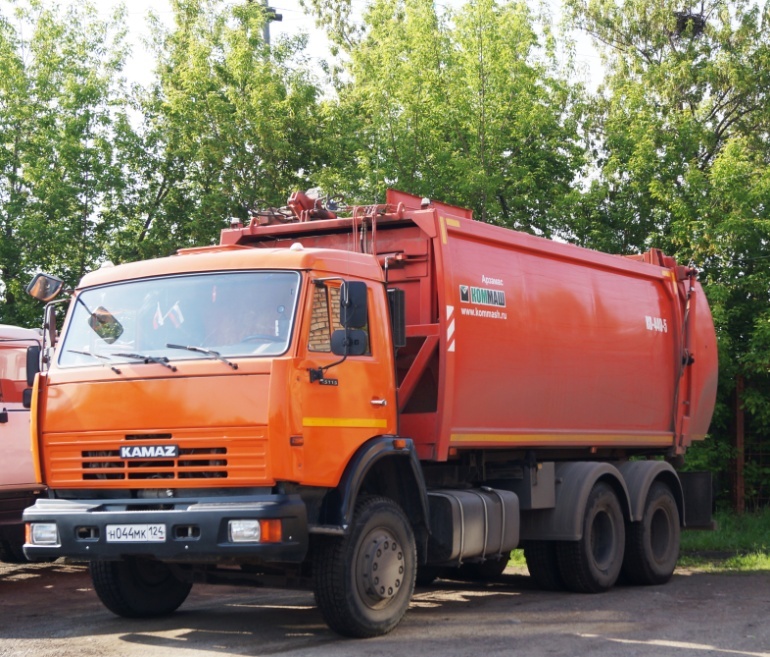 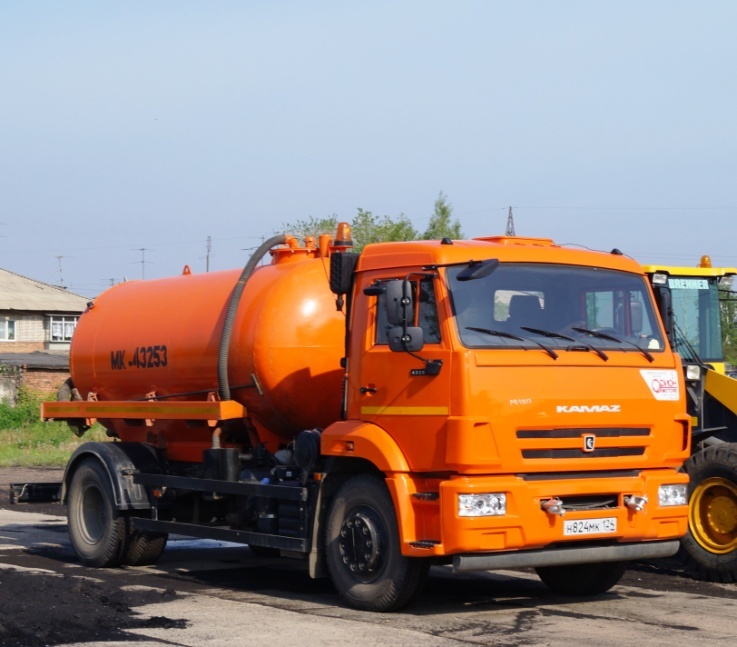 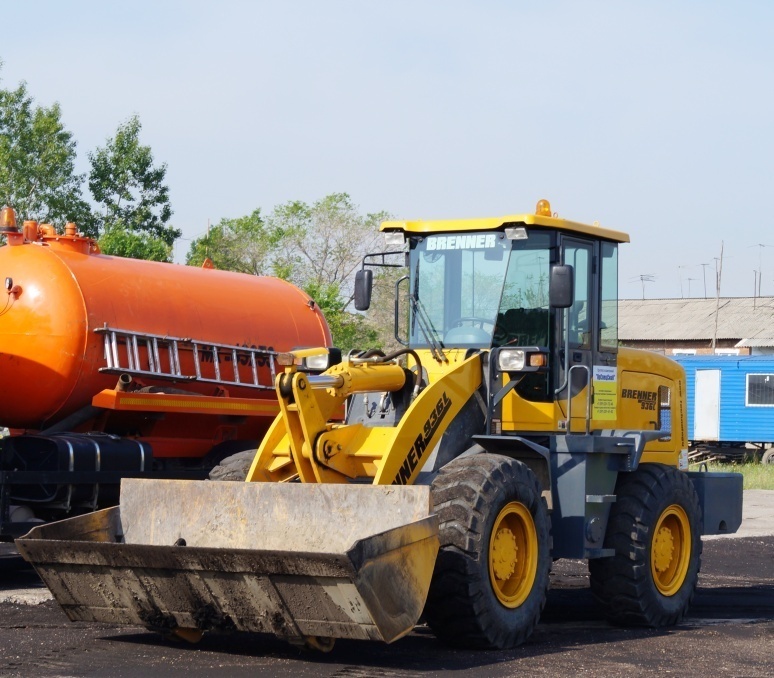 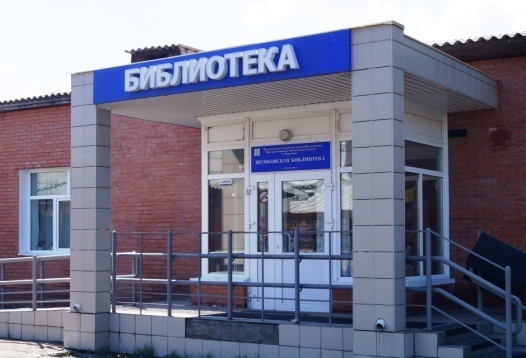 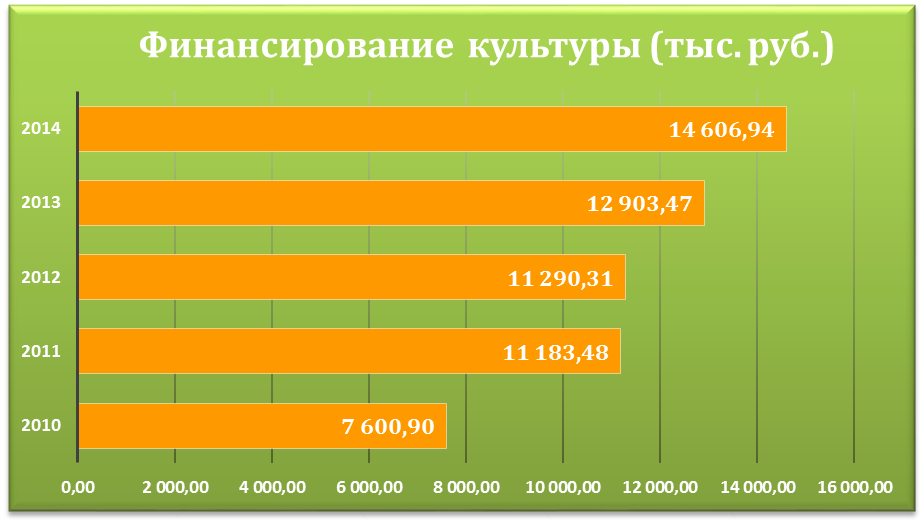 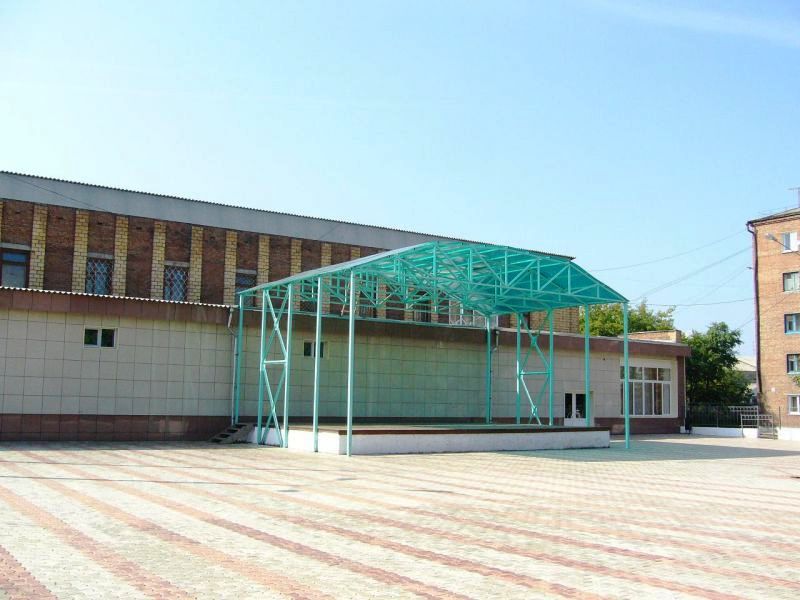 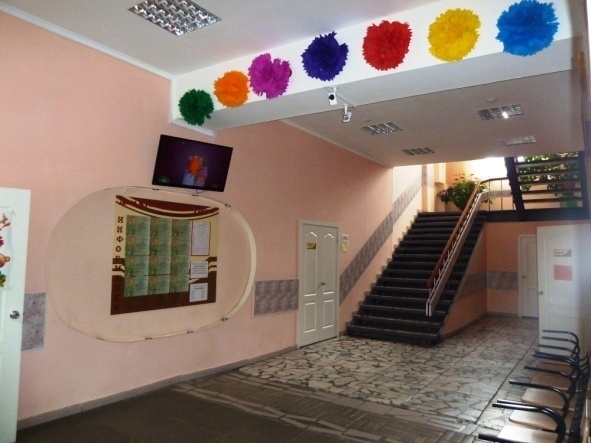 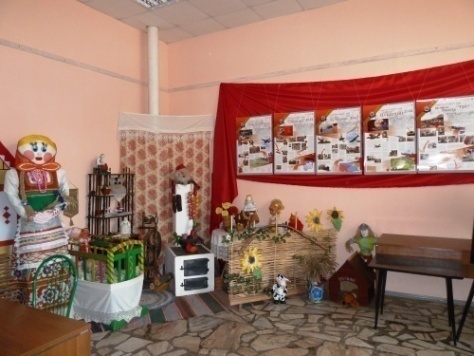 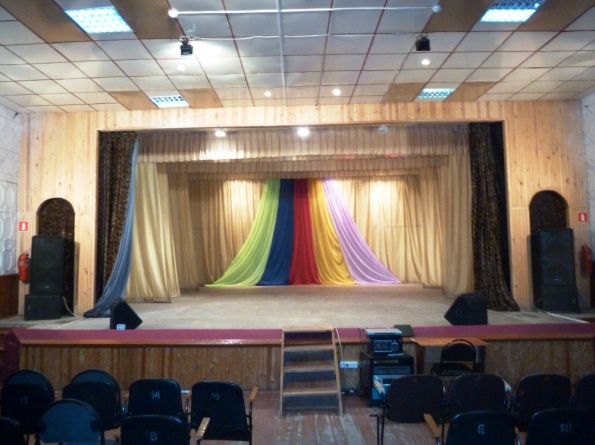 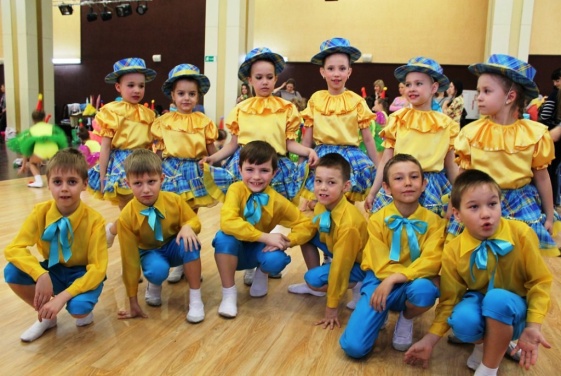 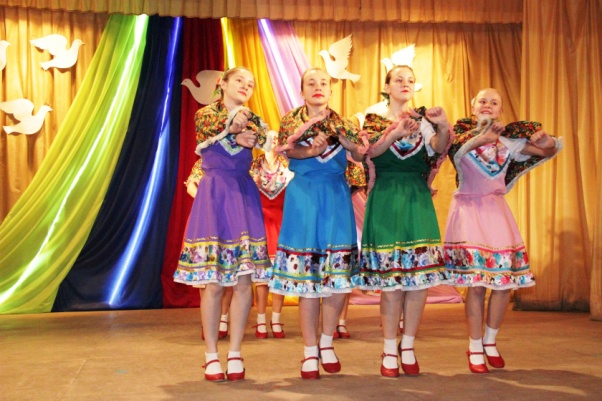 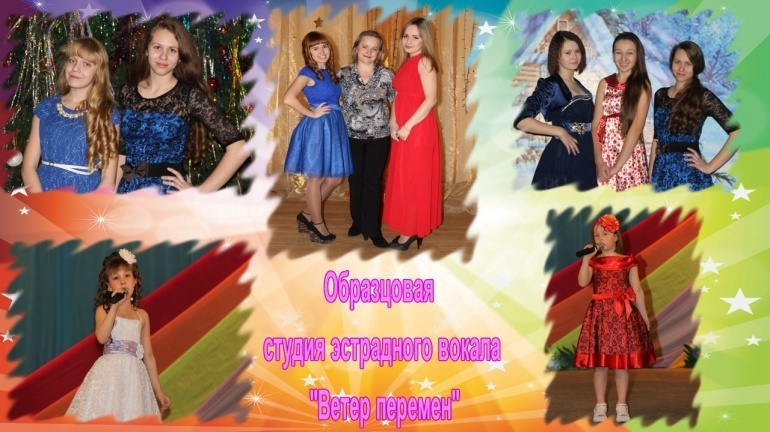 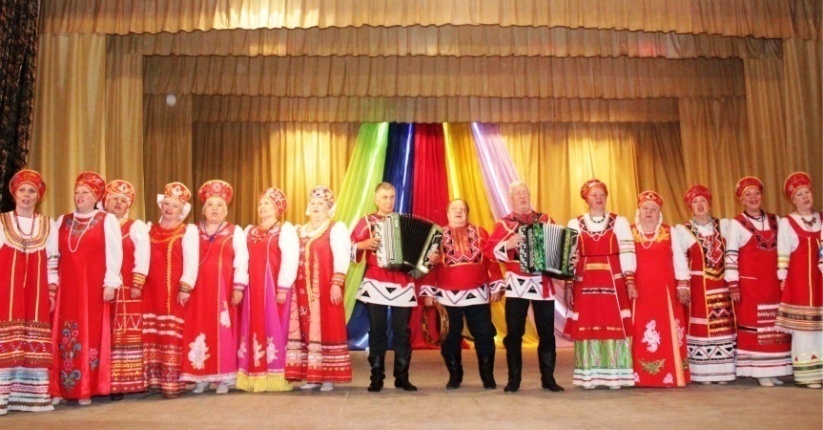 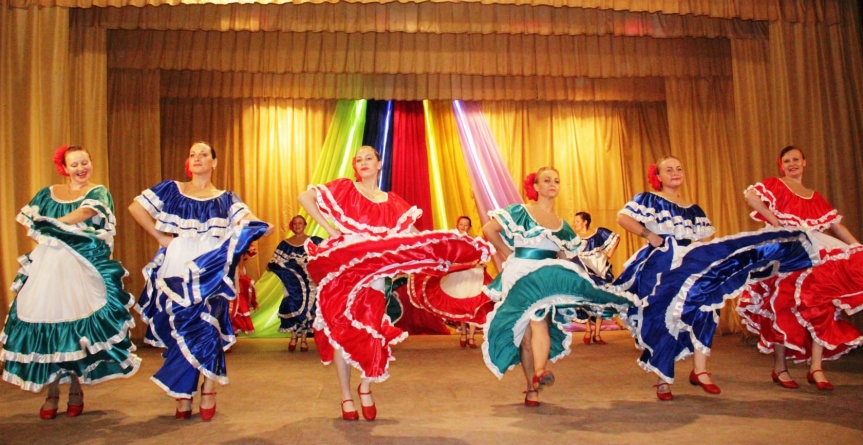 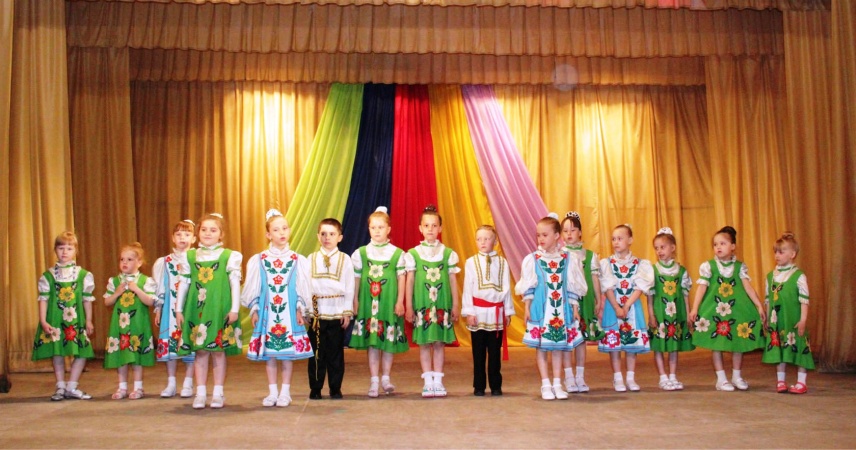 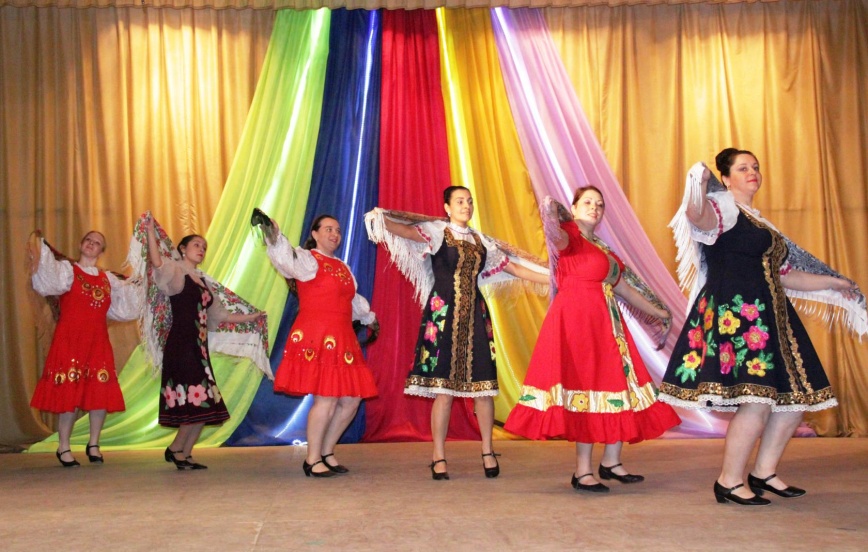 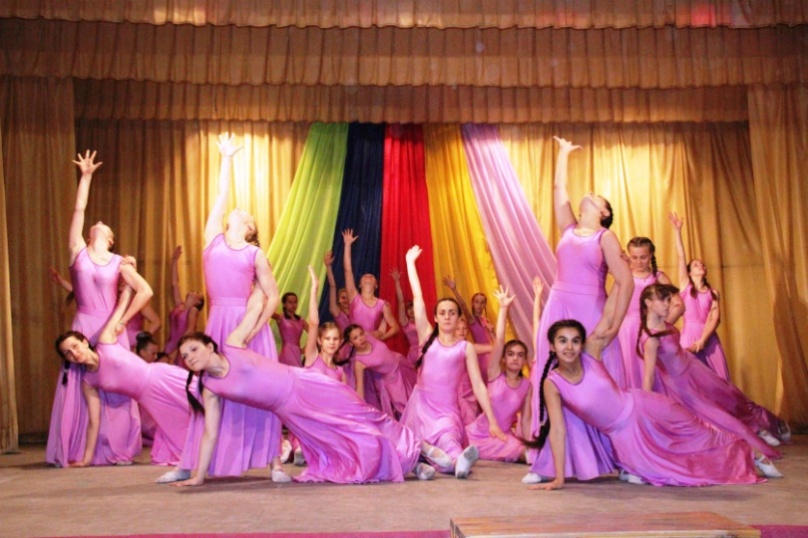 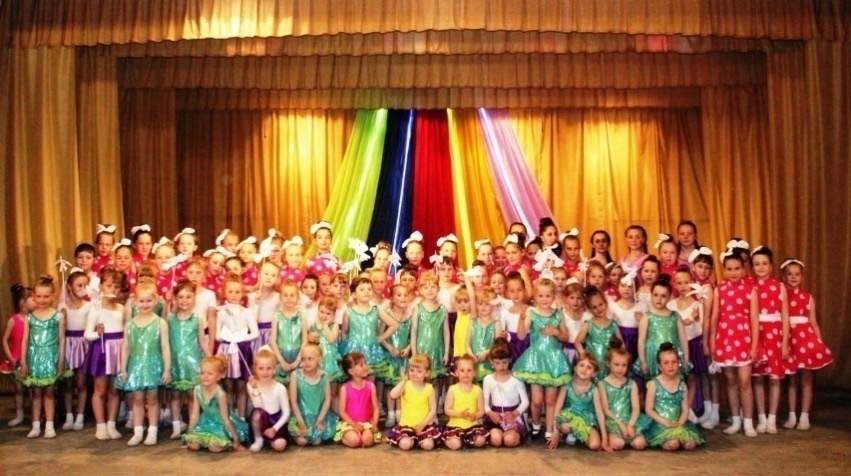 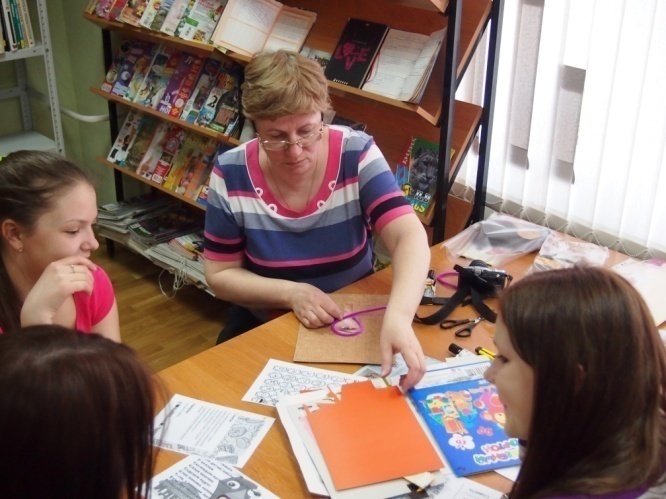 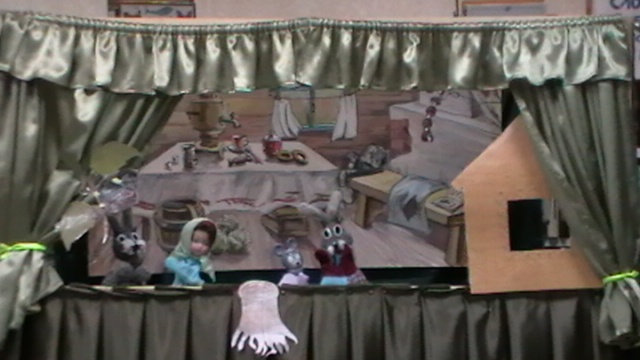 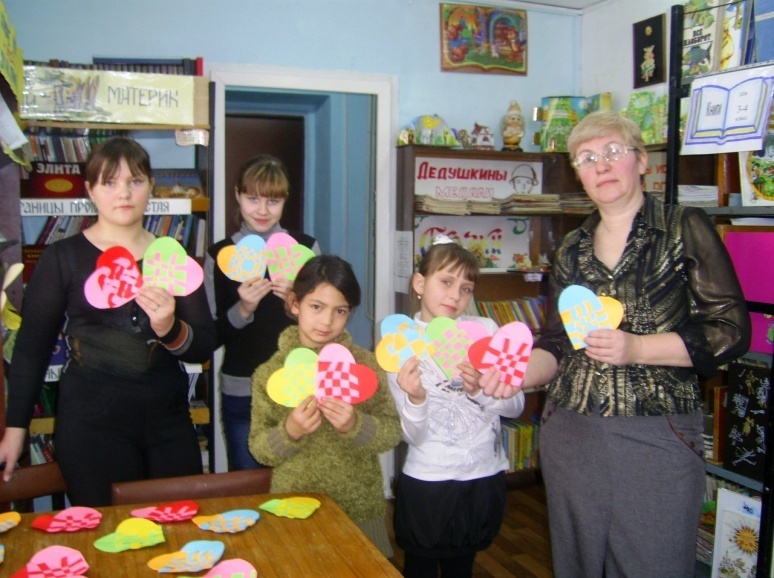 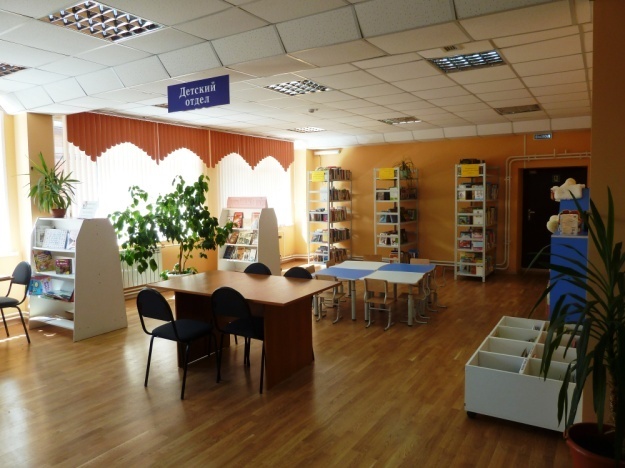 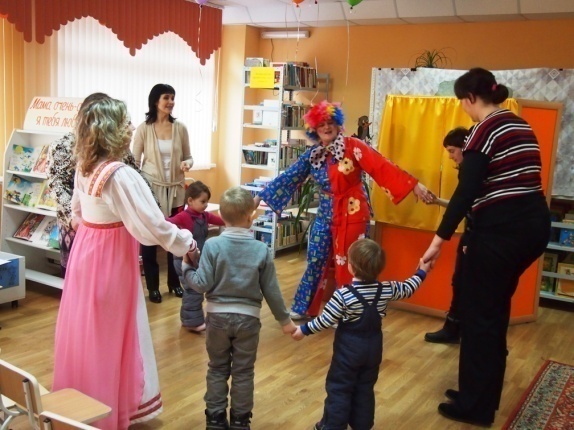 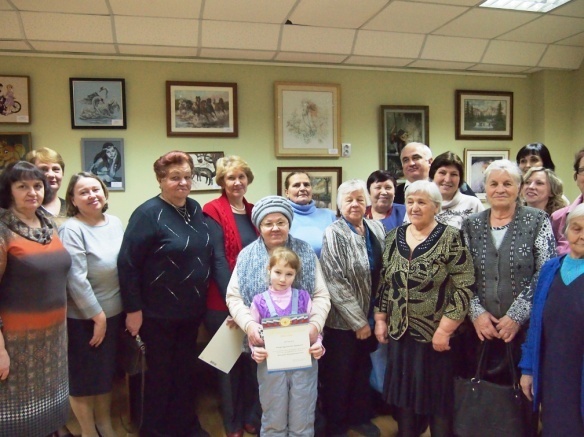 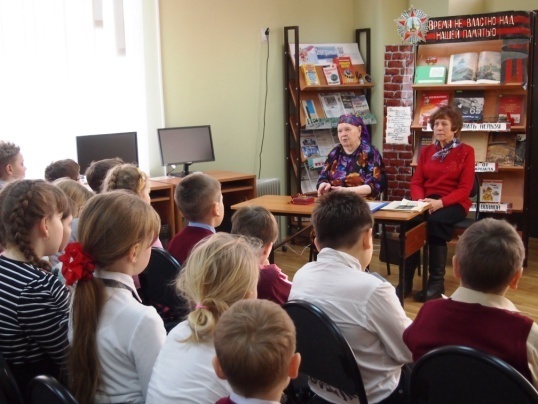 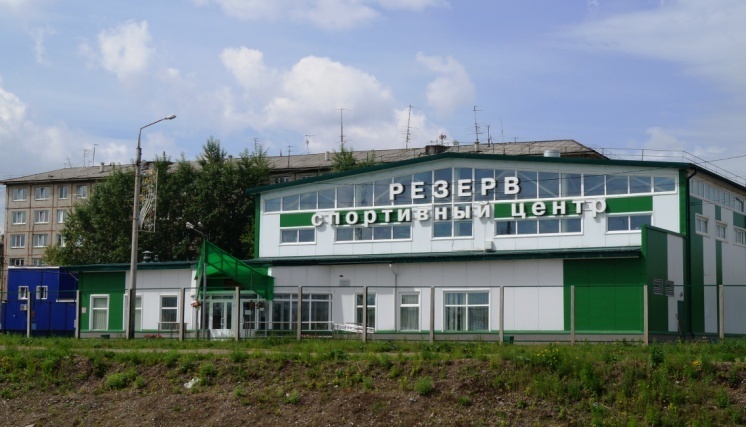 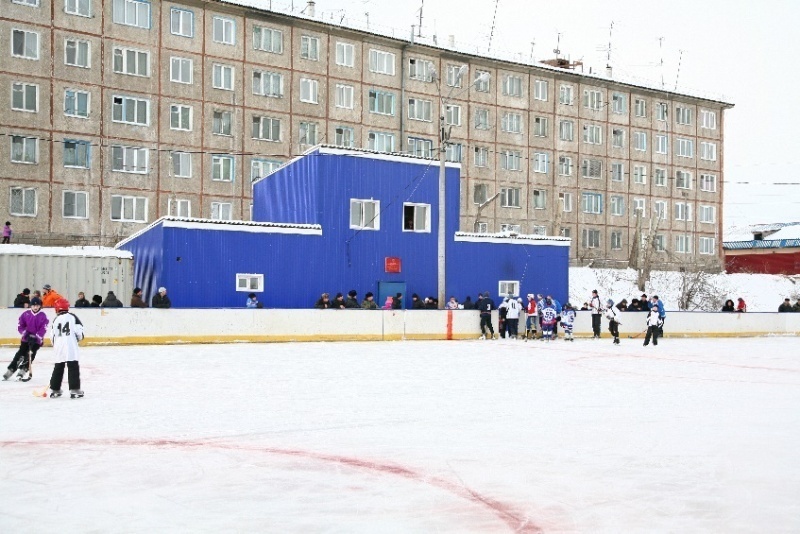 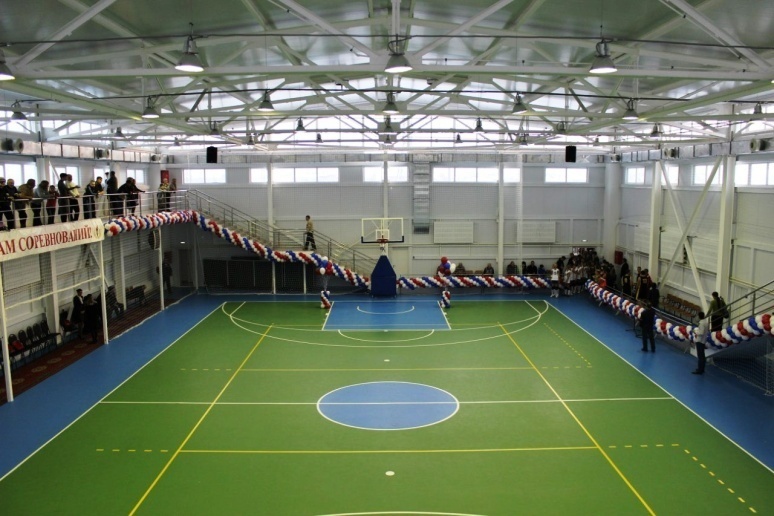 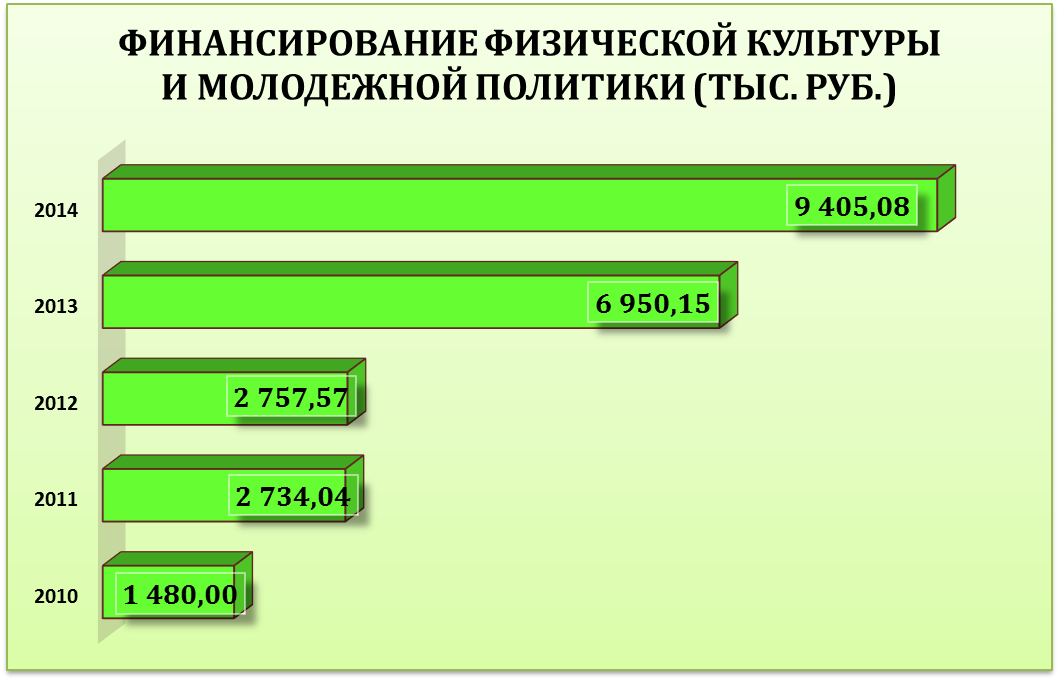 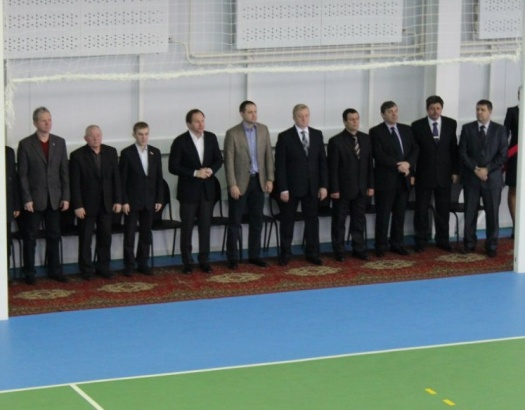 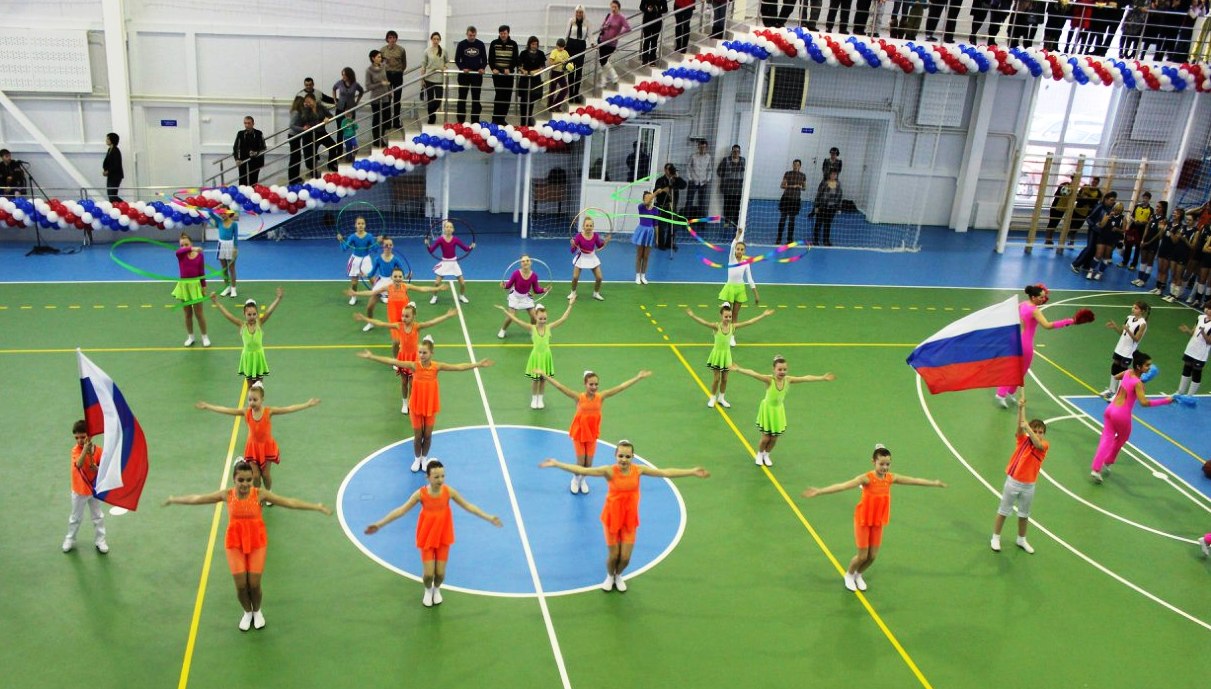 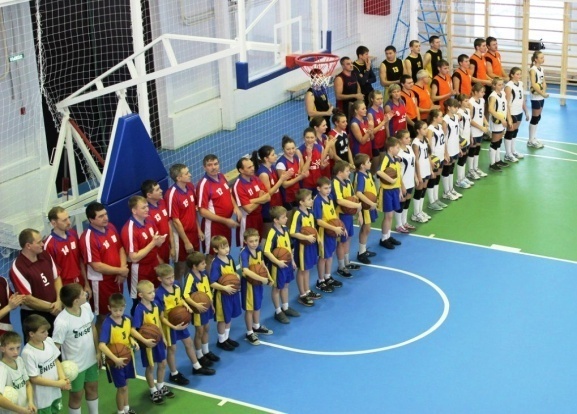 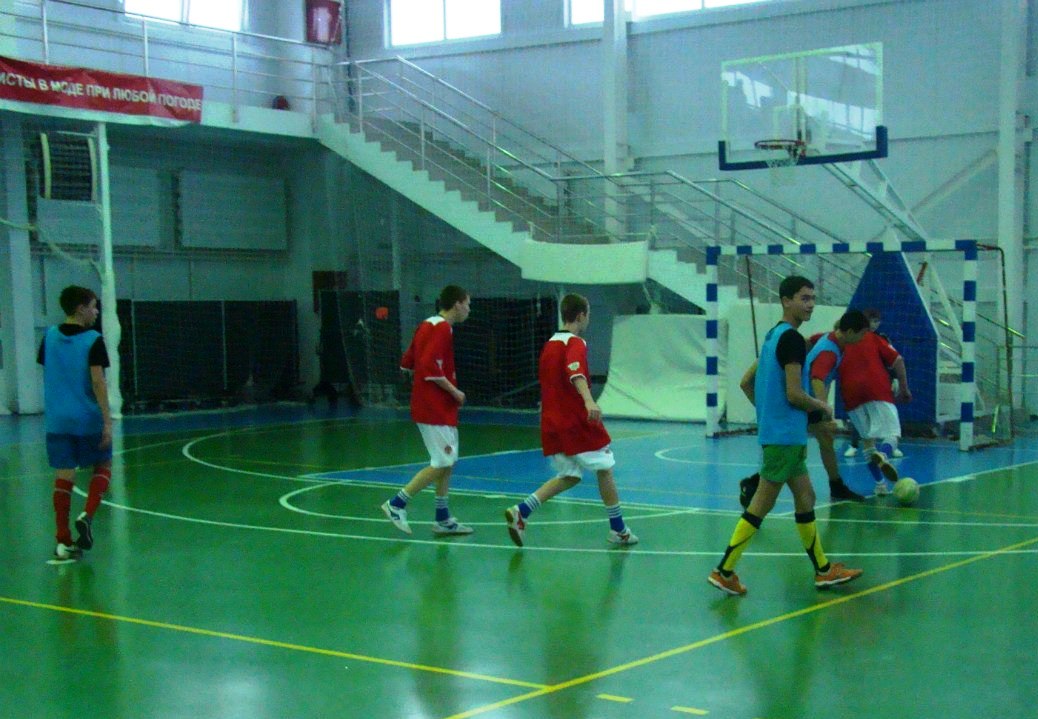 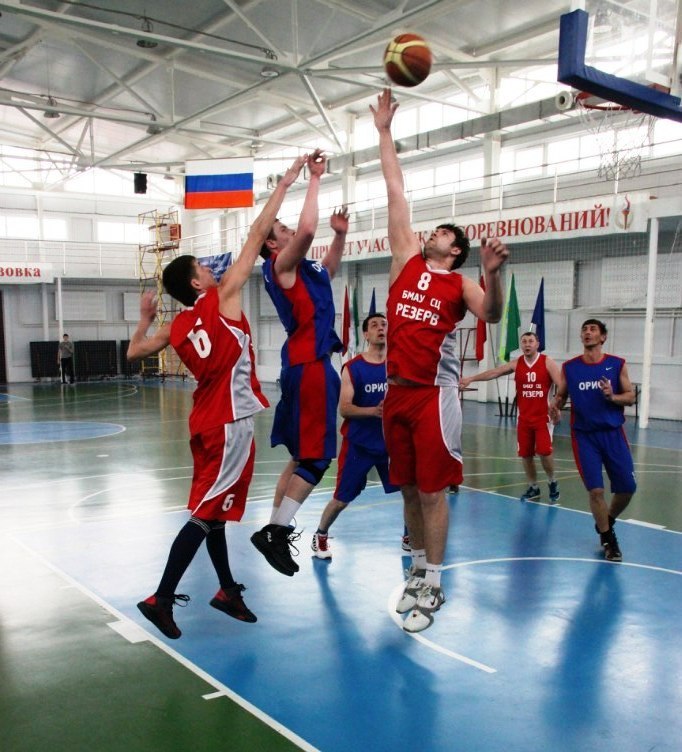 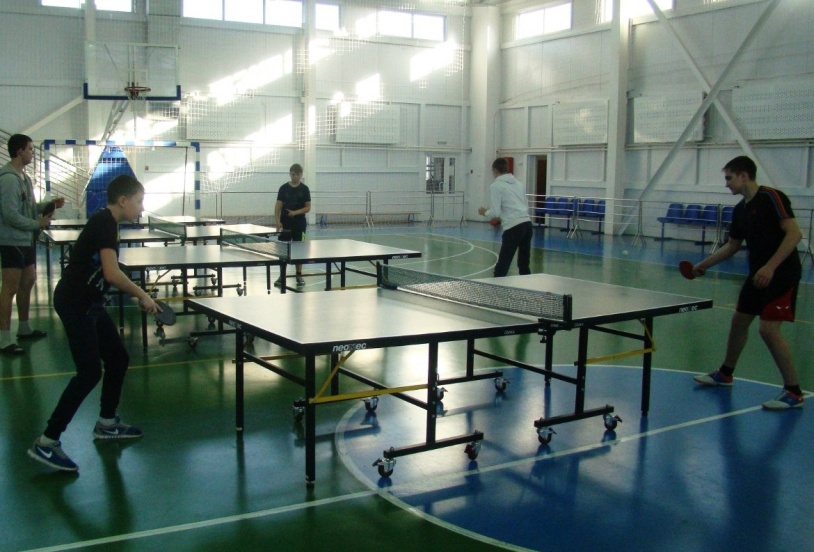 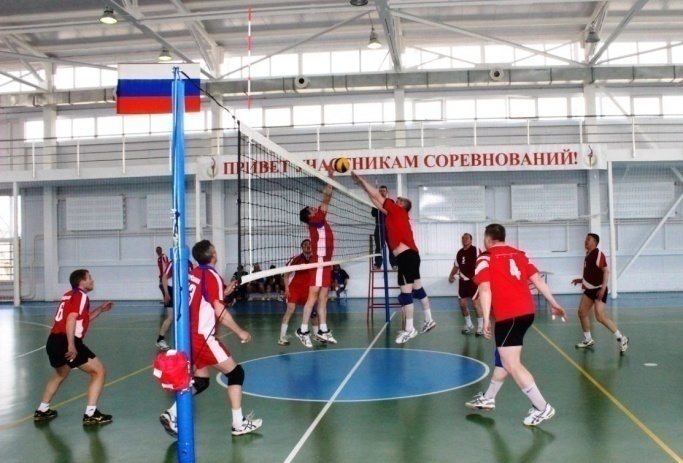 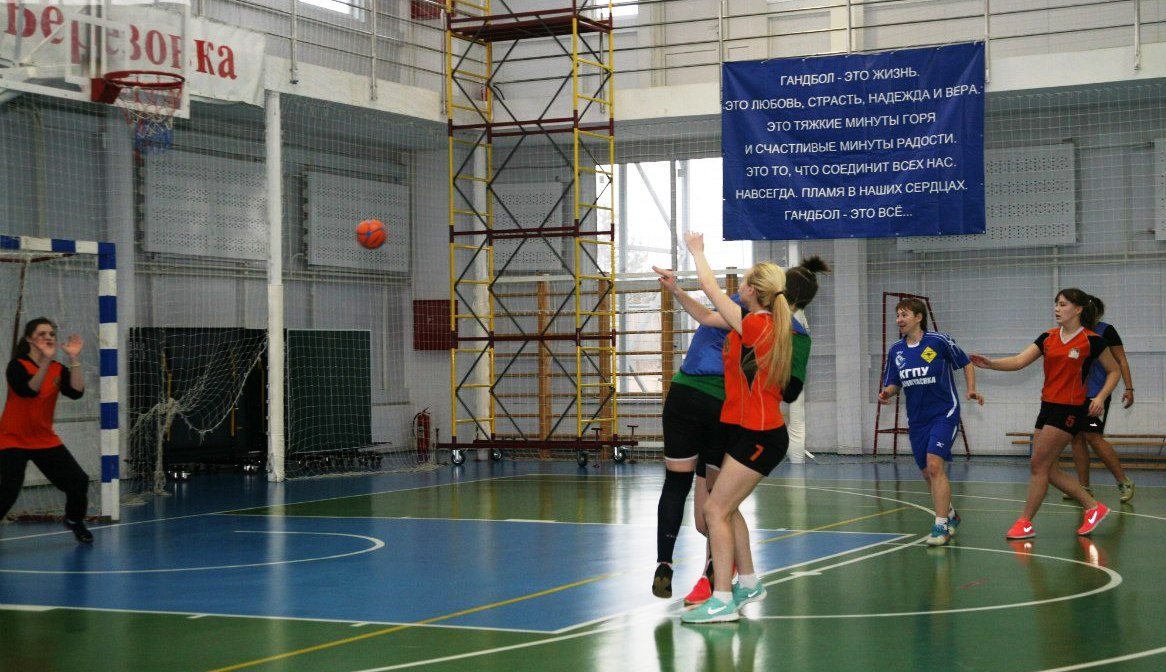 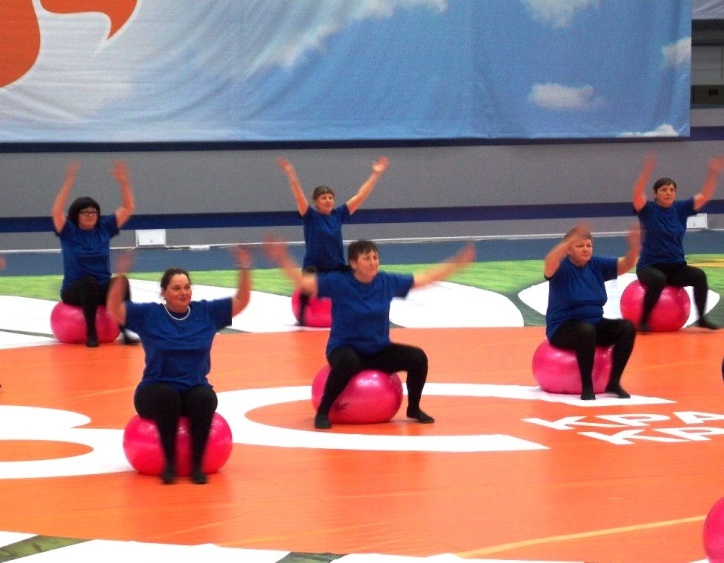 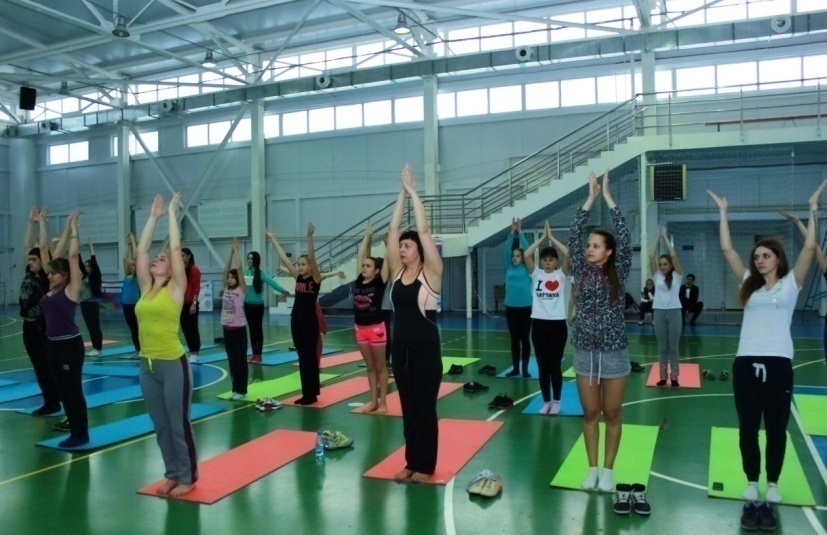 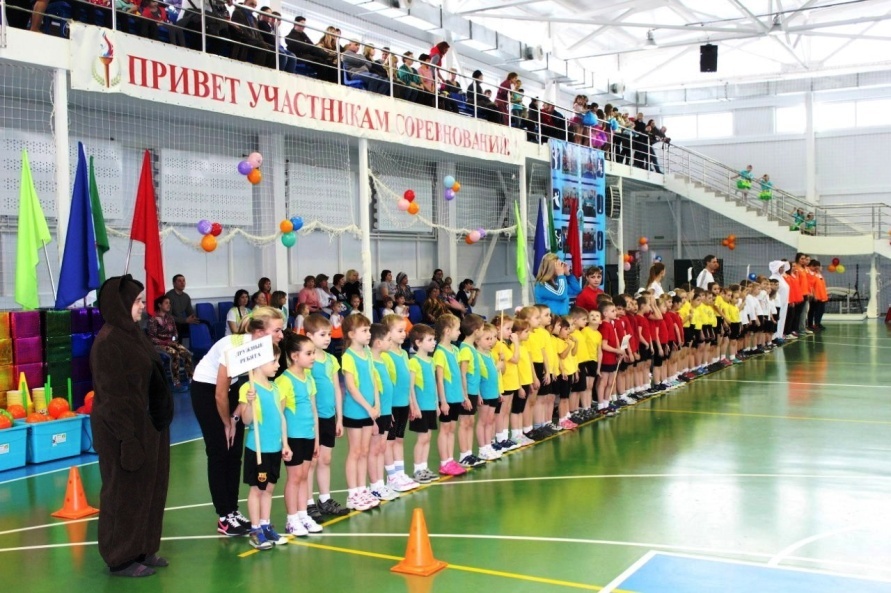 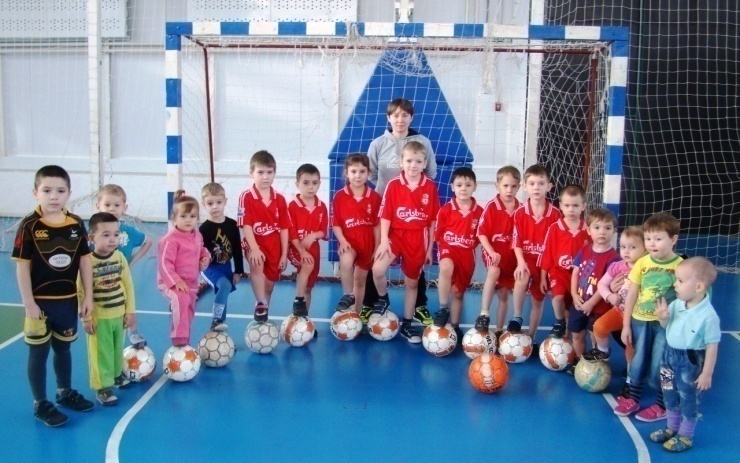 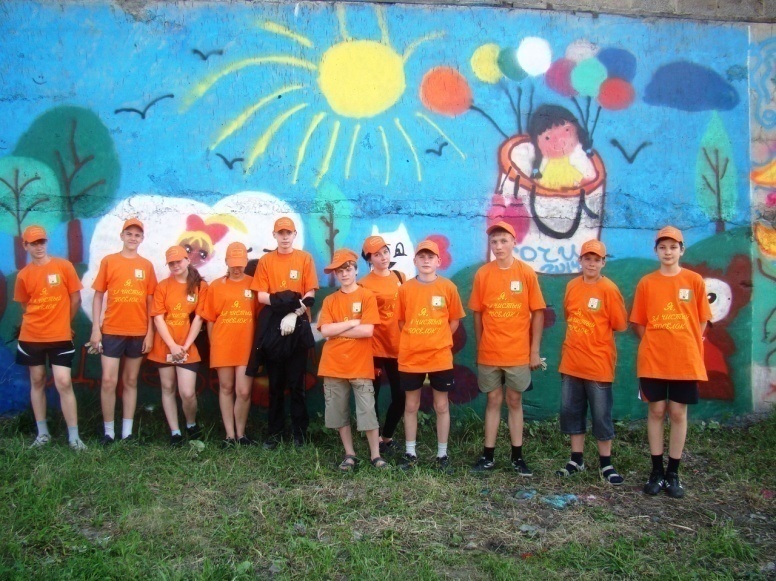 Наименование программыГодыГодыГодыГодыГодыНаименование программы20102011201220132014КЦП ««Обеспечение пожарной безопасности территории Красноярского края»376,64756,701586,341065,00-КПЦ «Повышение эксплуатационной надежности объектов жизнеобеспечения»339,4557,70---КЦП "Повышение эффективности деятельности органов местного самоуправления в Красноярском крае" -5254,40--2520,00КЦП "Безопасность дорожного движения в Красноярском крае»" -48,80--235,90КПЦ «Дороги Красноярья»--3891,102906,402668,31Всего716,096117,65477,443971,405424,21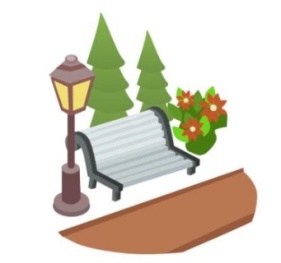 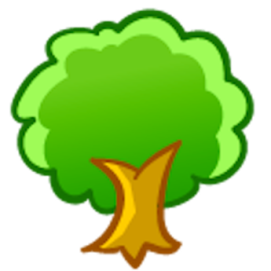 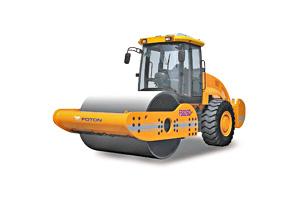 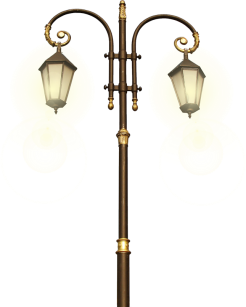 20101638,3297,414773,62054,920115 024,37166,4010 585,202 152,7020127 468,55125,0022 490,104 326,8020135 807,74425,009 930,507 680,8020146 917,69585,0010 116,103 535,40БлагоустройствоОзеленениеСодержание дорогУличное освещение